ПРОЕКТ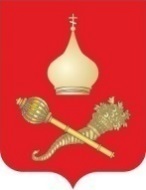 РОССИЙСКАЯ ФЕДЕРАЦИЯРОСТОВСКАЯ ОБЛАСТЬМУНИЦИПАЛЬНОЕ ОБРАЗОВАНИЕ«ЕРМАКОВСКОЕ СЕЛЬСКОЕ ПОСЕЛЕНИЕ»АДМИНИСТРАЦИЯ ЕРМАКОВСКОГО СЕЛЬСКОГО ПОСЕЛЕНИЯПостановление«  » февраля 2020 года                   	        №                       ст. Ермаковская       Об утверждении бюджетного прогноза Ермаковского сельского поселенияТацинского района на период 2020 – 2025 годов   В соответствии со статьей 1701 Бюджетного кодекса Российской Федерации, Решением Собрания депутатов Ермаковского сельского поселения от 28.07.2007 года №66-СД «Об утверждении Положения о бюджетном процессе в Ермаковском сельском поселении», постановлением Администрации Ермаковского сельского поселения от 31.12.2015 № 187 «Об утверждении Правил разработки и утверждения бюджетного прогноза Ермаковского сельского поселения Тацинского района на долгосрочный период»,ПОСТАНОВЛЯЮ:Утвердить бюджетный прогноз Ермаковского сельского поселения Тацинского района на период 2020 – 2025 годов согласно приложению.Настоящее постановление вступает в силу со дня его официального опубликования.Контроль за выполнением постановления оставляю за собой.Глава АдминистрацииЕрмаковского сельского поселения		               В.А.КружилинаПостановление вносит:Сектор экономики и финансов Администрации Ермаковского сельского поселенияПриложение к постановлению Администрации Ермаковскогосельского поселенияот__.02.2020 №__БЮДЖЕТНЫЙ ПРОГНОЗЕрмаковского сельского поселенияТацинского района на период 2020 – 2025 годовОбщие положенияВведение    Необходимость разработки документов долгосрочного бюджетного планирования была обозначена в Бюджетном послании Президента Российской Федерации о бюджетной политике в 2014-2016 годах.     Постановлением Администрации Ермаковского сельского поселенияТацинского района от 31.12.2015 №187 утверждены Правила разработки и утверждения бюджетного прогноза Ермаковского сельского поселения Тацинского района на долгосрочный период.Указанными Правилами установлено, что бюджетный прогноз Ермаковского сельского поселения Тацинского района на долгосрочный период разрабатывается каждые три года на шесть и более лет на основе долгосрочного прогноза социально-экономического развития Ермаковского сельского поселения Тацинского района.    Бюджетный прогноз Ермаковского сельского поселения Тацинского района на период 2020-2025 годов содержит информацию обосновных подходах к формированию бюджетной политики Ермаковского сельского поселения Тацинского района на период 2020 – 2025 годов, определенных в качестве базовых для целей долгосрочного бюджетного планирования (приложение №1), прогноз основных характеристик бюджета Ермаковского сельского поселения Тацинского района (приложение №2), а также основные подходы к формированию бюджетной политики в указанном периоде.    На период 2020-2022годов параметры бюджетного прогноза сформированы с учетом бюджета Ермаковского сельского поселения Тацинского района на 2020 год и на плановый период 2021 и 2022 годов.     Бюджетный прогноз Ермаковского сельского поселения Тацинского района на период 2020-2025 годов может быть изменен с учетом принятия документов стратегического планирования на федеральном, областном уровнях, а также уточнения показателей прогноза социально-экономического развития Ермаковского сельского поселения Тацинского района на долгосрочный период в соответствии со статьей 1701 Бюджетного кодекса Российской Федерации.Приложение №1к бюджетному прогнозу  Администрации Ермаковскогосельского поселенияна период 2020-2025 годов1. Основные подходы к формированию бюджетной политики Ермаковского сельского поселения Тацинского района на период 2020 – 2025 годов     Бюджетный прогноз Ермаковского сельского поселения Тацинского района на период 2020 – 2025 годов разработан на основе варианта долгосрочного прогноза социально-экономического развития Ермаковского сельского поселения Тацинского района на период до 2030 года.    При расчете прогнозных показателей налоговых и неналоговых доходов учитывались изменения в законодательстве о налогах и сборах Российской Федерации и Ростовской области и бюджетном законодательстве Российской Федерации, ожидаемые в прогнозном периоде.    Расчет прогнозных показателей дефицита (профицита), источников 
его финансирования и муниципального долга Ермаковского сельского поселения Тацинского района осуществлен исходя из ограничений по размеру дефицита и уровню муниципального долга, установленных Бюджетным кодексом Российской Федерации. В прогнозируемом периоде будет продолжена взвешенная долговая политика.    Кроме того, предусматриваются параметры бездефицитного бюджета, с учетом формирования расходов под уровень доходных источников с запланированным ростом доходов в среднем на 5% и расходов на 4% ежегодно и уменьшением в номинальном выражении к 2025 году в 1,03 раза.     Бюджетная политика Ростовской области на долгосрочный период будет направлена на обеспечение решения приоритетных задач социально-экономического развития Ермаковского сельского поселения Тацинского района при одновременном обеспечении устойчивости и сбалансированности бюджетной системы.Основные подходы в части собственных (налоговых и неналоговых) доходов    За период 2014 – 2019 годов динамика налоговых и неналоговых доходов демонстрирует ежегодное увеличение доходной части бюджета Ермаковского сельского поселения Тацинского района.    Налоговые и неналоговые доходы спрогнозированы в соответствии 
с положениями Бюджетного кодекса Российской Федерации, на основе показателей долгосрочного прогноза социально-экономического развития Ермаковского сельского поселения Тацинского района на период до 2030 года.    Прогноз предполагает сохранение текущих экономических условий развития Ермаковского сельского поселения Тацинского района.    Прогнозирование на долгосрочную перспективу осуществлялось 
в условиях позитивных тенденций, сложившихся в предыдущие годы с учетом роста индекса промышленного производства, фонда заработной платы и т.д.    В 2020 – 2025 годах меры Администрации Ермаковского сельского поселения будут направлены на создание условий по обеспечению устойчивых темпов роста 
в реальном секторе экономики и повышение жизненного уровня населения поселения. Основные подходы в части расходов    Эффективная бюджетная политика является непременным условием адаптации экономики к новым реалиям.     Важной задачей в бюджетной сфере является определение баланса между необходимостью жить по средствам и созданием бюджетных стимулов 
для возобновления роста.    В предстоящие годы будет продолжена оптимизация расходов бюджета 
с учетом сокращения менее эффективных расходов и в силу доходных возможностей наращивания более эффективных, в том числе тех, которые будут обеспечивать повышение производительности экономики Ермаковского сельского поселения Тацинского района.     В соответствии с федеральными подходами определены основные стратегические направления на долгосрочную перспективу.    Необходимо перейти на новое качество муниципального управления.     В социальном секторе необходима ориентация на результат. 
Не увеличивая расходы, следует существенно повышать качество и доступность социальных услуг.    Также необходимо начиная с 2020 года поддерживать уровень заработной платы отдельных категорий работников социальной сферы, установленный программными указами Президента Российской Федерации, ориентированный на среднюю заработную плату по Ростовской области. Таким образом, при ее повышении будет продолжать расти заработная плата работников учреждений культуры.   Основная задача, которая стоит перед социальной политикой, – оказать помощь тем, кто в ней нуждается.В числе приоритетных направлений по-прежнему остаются 
на предстоящие годы культура и физическая культура, развитие массового спорта.Основные подходы в части межбюджетных отношений с местными бюджетами    В среднесрочной и долгосрочной перспективе межбюджетные отношения с бюджетами поселений и их совершенствование будут являться одними из приоритетных направлений бюджетной политики, направленные на повышение финансовой самостоятельности местных бюджетов, оказание содействия в их сбалансированности, качественное управление муниципальными финансами. Это касается как вопросов оказания финансовой помощи из бюджета района, так и методологического обеспечения деятельности органов местного самоуправления. Планируется совершенствование межбюджетных отношений в части переформатирования направлений финансовой поддержки местных бюджетов на ее выравнивающую составляющую.   Дотациям на выравнивание бюджетной обеспеченности муниципальных образований будет отведена ведущая роль в системе межбюджетного регулирования. Для этого предполагается совершенствование методик расчета межбюджетных трансфертов и рассмотрение вопросов установления дополнительных условий их выделения: отсутствие просроченной кредиторской задолженности, сокращение недоимки, и других, направленных на эффективное формирование и  исполнение бюджетов.    Особое внимание будет уделяться повышению эффективности предоставления и расходованияиных  межбюджетных трансфертов местным бюджетам, а также повышению ответственности органов местного самоуправления за допущенные нарушения при расходовании средств.     На покрытие временных кассовых разрывов местных бюджетов предусматривается предоставление ежегодных бюджетных кредитов в пределах финансового года как эффективный и зарекомендовавший себя на практике механизм финансовой поддержки.    Немаловажная роль будет отведена методологическому обеспечению деятельности муниципальных образований по бюджетно-финансовым вопросам, осуществлению постоянного контроля за планированием и исполнением местных бюджетов.   В числе перспективных направлений работы по вопросам межбюджетных отношений – совершенствование административно-территориального деления муниципальных образований с учетом положений федерального законодательства. Основные подходы к долговой политике    Основной целью долговой политики Администрации Ермаковского сельского поселения на период  до 2025 года будет являться ограничение муниципального долга и минимизация расходов на его обслуживание.    Муниципальная долговая политика будет направлена на обеспечение платежеспособности Ермаковского сельского поселения Тацинского района, отсутствие муниципального долга, при этом должна быть обеспечена способность поселения осуществлять заимствования в объемах, необходимых 
для решения поставленных социально-экономических задач на комфортных 
условиях.Приложение №2к бюджетному прогнозу  Администрации Ермаковскогосельского поселенияна период 2020-2025 годов2. Прогноз основных характеристик бюджетаЕрмаковского сельского поселения Тацинского района(млн. рублей)2.1. Показатели финансового обеспечениямуниципальных программ Ермаковского сельского поселения <*>(млн. рублей)Наименование показателяГод периода прогнозированияГод периода прогнозированияГод периода прогнозированияГод периода прогнозированияГод периода прогнозированияГод периода прогнозированияНаименование показателя2020202120222023202420251234     567Показатели бюджета Ермаковского сельского поселенияПоказатели бюджета Ермаковского сельского поселенияПоказатели бюджета Ермаковского сельского поселенияПоказатели бюджета Ермаковского сельского поселенияПоказатели бюджета Ермаковского сельского поселенияПоказатели бюджета Ермаковского сельского поселенияПоказатели бюджета Ермаковского сельского поселенияДоходы, в том числе:8,6247,6948,1067,7988,1888,597налоговые и неналоговые доходы6,9477,1427,4277,7988,1888,597безвозмездные поступления1,6770,5520,6790,0000,0000,000Расходы9,1247,6948,1068,5118,9369,383Дефицит/профицит-0,5000,0000,0000,0000,0000,000Источники финансирования дефицита бюджета0,50000,0000,0000,0000,0000,000Муниципальный  долг0,0000,0000,0000,0000,0000,000Расходы на финансовое обеспечение реализации муниципальных программЕрмаковского сельского поселенияРасходы на финансовое обеспечение реализации муниципальных программЕрмаковского сельского поселенияРасходы на финансовое обеспечение реализации муниципальных программЕрмаковского сельского поселенияРасходы на финансовое обеспечение реализации муниципальных программЕрмаковского сельского поселенияРасходы на финансовое обеспечение реализации муниципальных программЕрмаковского сельского поселенияРасходы на финансовое обеспечение реализации муниципальных программЕрмаковского сельского поселенияРасходы на финансовое обеспечение реализации муниципальных программЕрмаковского сельского поселенияНаименование муниципальной программы поселенияГод периода прогнозированияГод периода прогнозированияГод периода прогнозированияГод периода прогнозированияГод периода прогнозированияГод периода прогнозированияНаименование муниципальной программы поселения2020202120222023202420251234567Муниципальная программа "Обеспечение общественного порядка и противодействие преступности"0,0390,0010,0010,0010,0010,001Муниципальная программа "Защита населения и территории от чрезвычайных ситуаций, обеспечение пожарной безопасности и безопасности людей на водных объектах".0,1320,0010,0010,0010,0010,001Муниципальная программа «Благоустройство территории Ермаковского сельского поселения»1,3150,5941,1591,2051,2531,303Муниципальная программа "Развитие культуры". 2,6831,8611,7251,7941,8661,941Муниципальная программа "Развитие физической культуры и спорта"0,0700,0580,0580,0600,0620,064Итого4,2392,5152,9443,0613,1833,31